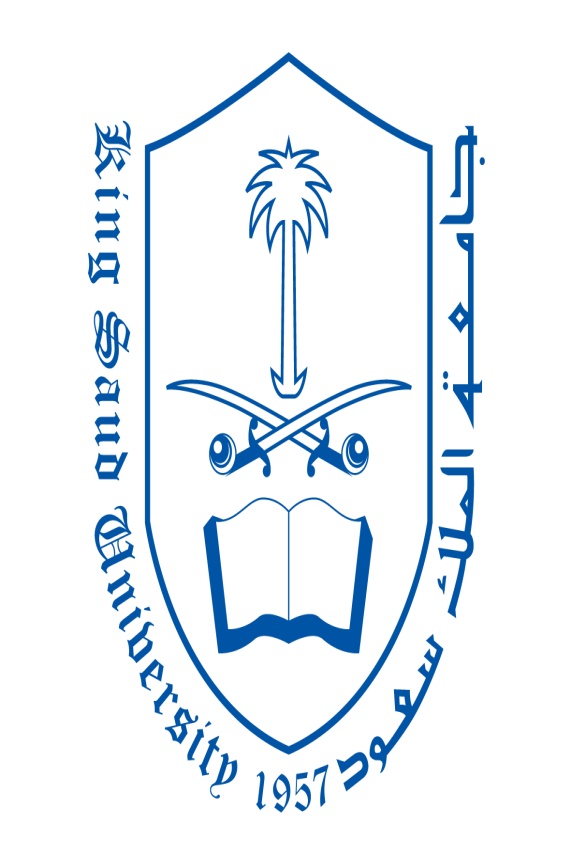 KING SAUD UNIVESITYCOLLEGE OF APPLIED MEDICAL SCIENCESCourse Syllabus OutlineSecond semester 2013/ 1434Department: Health Rehabilitation science / Division of Speech and Hearing TherapyCourse Number: RHS 429Course Title:Fluency Disorder Credit Hours: Two hours for practicalSchedule: Saturday and SundayPreceptors: Henouf Al-Tuwaijri the course instructor-Hind Alenizi is your practical instructor Emails: hialenzi@ksu.edu.sa Marks Distribution:Attendance and participation 5% Students are required to visit hospitals to have first hand experience with the clients with fluency disorders and submit a report of the cases seen. Get Familiarized with various practical aspects of the course include learning to differentiate types of Disfluency tests to measure the severity of speech disfluency. Listening to audio recording of stutterers speech samples and analyze, describe the moments of stuttering in order to be able to measure the speech disfluency. Preparing stuttering protocols for adult and child stutterers for assessment and treatment using application if possibleCourse Outline:Students Responsibilities:Attendance and Participation. Students must check their emails on a daily basis regarding class updates**Note: These descriptions and timelines are subject to change at the discretion of the preceptorsWeek Topic2rd t weekIntroduction  3th  weekFamiliarizing the students how to take Case History , stuttering tests to measure the severity of stuttering, Charting 4th  weekFamiliarizing the students how to take Case History , stuttering tests to measure the severity of stuttering, Charting 5th week Visit to Hospital6th weekVisit to Hospital7th week:Visit to Hospital8th weekVisit to Hospital9th week Visit to Hospital10th weekVisit to Hospital11th weekVisit to Hospital12th weekVisit to Hospital13th weekVisit to Hospital14th week15- 16th week